					Projektas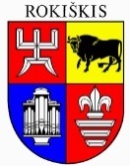 ROKIŠKIO RAJONO SAVIVALDYBĖS TARYBASPRENDIMASDĖL ROKIŠKIO RAJONO SAVIVALDYBĖS TARYBOS 2023 M. SAUSIO 27 D. SPRENDIMO NR. TS-3 „DĖL ROKIŠKIO RAJONO SAVIVALDYBĖS  2023 METŲ BIUDŽETO PATVIRTINIMO“ PAKEITIMO2023 m. kovo 30 d. Nr. TS-RokiškisVadovaudamasi Lietuvos Respublikos vietos savivaldos įstatymo 16 straipsnio 2 dalies 15 punktu, 18 straipsnio 1 dalimi, Lietuvos Respublikos Vyriausybės 2001m. gegužės 14 d. nutarimu Nr.543 „Dėl Lietuvos Respublikos  valstybės biudžeto ir savivaldybių biudžetų sudarymo ir vykdymo tvarkos patvirtinimo“ ir atsižvelgdama į valstybės institucijų ir įstaigų norminius aktus dėl valstybės biudžeto tikslinių dotacijų paskirstymo, Rokiškio rajono savivaldybės taryba nusprendžia:1. Pakeisti Rokiškio rajono savivaldybės tarybos 2023 m. sausio 27 d. sprendimą Nr. TS-3 „Dėl Rokiškio rajono savivaldybės 2023 metų biudžeto patvirtinimo“ :1.1. Pakeisti 1 punktą ir išdėstyti jį taip:„1. Patvirtinti Rokiškio rajono savivaldybės biudžeto prognozuojamas pajamas 2023 metams – 53290,52106 tūkst. Eur (1, 2, 3 priedai)“;1.2. Pakeisti 2 punktą ir išdėstyti jį taip:„2. Patvirtinti Rokiškio rajono savivaldybės biudžeto asignavimus 2023 metams – 53245,43706 tūkst. Eur (4 ar 5 ir 7 priedai)“;1.3. Pakeisti 3 punktą ir išdėstyti jį taip:„3. Patvirtinti asignavimus darbo užmokesčiui – 29328, 473 tūkst. Eur“.1.4. Pakeisti 5 punktą ir išdėstyti jį taip:„5. Sprendimo 4 ar 5 prieduose:5.1. dalį paskirstytų mokymo lėšų valdymui ir švietimo pagalbai naudoti pagal 9 priedą;5.2. lėšas valstybės biudžeto tikslinėms funkcijoms vykdyti detalizuoti 6 priede“.1.5. Sprendimo 1, 2, 4, 5, 6, 8 priedus išdėstyti nauja redakcija (pridedama).2. Skelbti šį sprendimą savivaldybės interneto svetainėje ir Teisės aktų registre. Savivaldybės meras				Ramūnas Godeliauskas	Reda DūdienėRokiškio rajono savivaldybės tarybaiSPRENDIMO PROJEKTO ,,DĖL ROKIŠKIO RAJONO SAVIVALDYBĖS TARYBOS 2023 M. SAUSIO 27 D. SPRENDIMO NR. TS-3 „DĖL ROKIŠKIO RAJONO SAVIVALDYBĖS 2023 METŲBIUDŽETO  PATVIRTINIMO“PAKEITIMO“AIŠKINAMASIS RAŠTAS	Sprendimo projekto tikslai ir uždaviniai. Tarybos sprendimo projekto tikslas – patikslinti Rokiškio rajono savivaldybės biudžeto pajamų ir išlaidų planą.	Teisinio reguliavimo nuostatos. Sprendimo projektas yra parengtas vadovaujantis Lietuvos Respublikos vietos savivaldos įstatymo 16 straipsnio 2 dalies 15 punktu, 18 straipsnio 1 dalimi, Lietuvos Respublikos biudžeto sandaros įstatymo  26 straipsnio 4 dalimi, bei valstybės institucijų ir įstaigų norminiais aktais dėl valstybės biudžeto tikslinių dotacijų skyrimo.	Sprendimo projekto esmė.	Sprendimo projekte pajamų dalį (1, 2 priedai) siūloma didinti 2810,39210 tūkst. Eur. Patikslintas pajamų planas (įskaitant 2022m. gruodžio 31 d. nepanaudotą lėšų likutį ir skolintas lėšas) 2023 m. sudarys 53290,52106 tūkst. Eur.Visa didinama pajamų dalis – iš valstybės biudžeto papildomai skirtos tikslinės dotacijos:valstybės deleguotai funkcijai – 2,668 tūkst. Eur (perimamų patikėjimo teise valstybinės žemės ir miško sklypų patikėtinio funkcijai vykdyti skyrė Aplinkos ministerija );mokymo lėšų (ugdymo reikmėms finansuoti) skirta 122,2 tūkst. Eur;koordinuotai teikiamų paslaugų vaikams ir vaiko atstovams – koordinavimui finansuoti (TBK) skirta specialioji tikslinė dotacija – 23,287 tūkst. Eur;Socialinės apsaugos ir darbo ministerija skyrė 171,9621 tūkst. Eur tikslinių dotacijų, iš kurių:- 56,75 tūkst. Eur skirta socialinių paslaugų srities darbuotojų minimaliesiems pareiginės algos pastoviosios dalies koeficientams didinti, - 46,392 tūkst. Eur skirta socialinių paslaugų šakos kolektyvinėje sutartyje numatytiems įsipareigojimams įgyvendinti, -18,993 tūkst. Eur – bendruomeninei veiklai stiprinti, - 15,8939 tūkst. Eur – kompensacijoms už būsto suteikimą užsieniečiams, pasitraukusiems iš Ukrainos, finansuoti,5,24 tūkst. Eur – vaikų, atvykusių į Lietuvos Respubliką iš Ukrainos dėl Rusijos Federacijos karinių veiksmų Ukrainoje, ugdymui ir pavėžėjimui į mokyklą ir atgal,28,6932 tūkst.Eur- būsto pritaikymui neįgaliesiems.3,524 tūkst.Eur-lėšos kompleksinėms paslaugoms šeimai  mažinamos 3,524 tūkst.Eur. Lietuvos automobilių kelių direkcija 2483,8 tūkst. Eur skyrė kelių priežiūros ir plėtros programai.Išlaidų dalyje asignavimus siūloma didinti 2765,3081 tūkst. Eur (4, 5 priedai). Tikslinės dotacijos skiriamos programoms ir asignavimų valdytojams, kurie administruoja šias lėšas. Savarankiškai funkcijai siūloma didinti:5 tūkst. Eur siūloma didinti asignavimus Jaunimo politikos įgyvendinimo programai – mokyklose vykstančių diskotekų apsaugai užtikrinti;-10 tūkst. Eur siūloma didinti Krašto muziejui: 5,6 tūkst. Eur – plenerui L. Šepkos parko skulptūroms atnaujinti ir 4,4 tūkst. Eur – Laisvės kovų istorijos muziejaus Obeliuose pastato gaisrinės signalizacijos sistemai įrengti ;-1,0 tūkst.Eur siūloma didinti Pedagoginei psichologinei tarnybai respublikinei konferencijai“ Įtraukiamojo ugdymo aktualijos ir galimos socialinės atskirties grėsmės“ bei mokymams dirbti  WISC-III metodika ( intelekto testo diagnostikai);-2,057 tūkst.Eur siūloma didinti Kamajų seniūnijai katilinės siurbliui(sugedo);-15,0 tūkst.Eur  siūloma didinti  Rokiškio kaimiškajai seniūnijai viešųjų erdvių priežiūrai( šienavimui), dalį paslaugų perduodant bendruomenei;-25,0 tūkst.Eur  siūloma didinti  Administracijai- regiono plėtros tarybos mokesčiui-5,0 tūkst.Eur, Civilinės metrikacijos ir archyvų skyriaus baldams -5,0 tūkst.Eur, tarybos narių darbo vietų atnaujinimui, „ vaiko kambario“ įrengimui ir kitiems einamiems patalpų remontams- 15 tūkst.Eur.Kiti pakeitimai:Obelių socialinių paslaugų namams ir Rokiškio socialinės paramos centrui kolektyvinėje sutartyje numatytiems įsipareigojimams lėšos buvo skirtos iš savivaldybės biudžeto. Papildomai gavus finansavimą iš valstybės biudžeto (46,392 tūkst. Eur), šia suma mažinama savivaldybės dalis įstaigoms. Dėl tos pačios priežasties perskirstomi asignavimai socialinių darbuotojų minimaliems koeficientams didinti – savivaldybės biudžeto dalis mažinama 56,75 tūkst. Eur.Ženkliai išaugus kompensacijų už šildymą  gavėjų skaičiui ir priskaičiuojamoms kompensacijoms, siūlome 1290 tūkst. Eur iš socialinei paramai skirtų asignavimų perkelti kompensacijoms už šildymą ir vandenį.Dalis Architektūros ir paveldosaugos skyriui skirtų asignavimų Laisvės kovų įamžinimo komisijos veiklos programai- 6,5 tūks.Eur perkeliama Krašto muziejui;Iš Rokiškio socialinės paramos centro asignavimų 3,77097 tūkst.Eur perkeliami Finansų skyriui grąžinti lėšas už 2022m. pagal Neįgaliųjų reikalų departamento patikros išvadą;tikslinamas sprendimo 8 priedas „2023 m. planuojamų vykdyti projektų, finansuojamų  ES ir kitų fondų paramos, valstybės investicijų programos ir kuriems reikalingas prisidėjimas ,   sąrašas“. Koreguojamos sumos pagal esamą situaciją. Bendra suma, lyginant su patvirtintu biudžetu, didėja 174,65059 tūkst.Eur. ir sudaro 2023 m.- 6504,80736 tūkst.Eur.  Iš šios sumos :ES fondų ir programų lėšos -2706,81103 tūkst. Eur (+1671,89583 tūkst.Eur); dėl pakoreguotų finansavimo šaltinių kai kuriems projektams,VB lėšos – 1827,48056 tūkst. Eur (-1105,67834 tūkst. Eur) dėl pakoreguotų finansavimo šaltinių kai kuriems projektams,Kitos lėšos –613,01221 tūkst. eur (-554,9393 tūkst.Eur) dėl pakoreguotų finansavimošaltinių,SB lėšos – 1357tūkst.Eur  (+150,8 tūkst.Eur ) pasikeitė 2,3 , 11,16 ir 22 projektų SB lėšos, naujas 12 projektas.Sprendimo priedų pakeitimai pateikti papildomoje lentelėje.Laukiami rezultatai. Bus užtikrintas būtiniausių priemonių finansavimas ir atsiskaityta už suteiktas paslaugas.Finansavimo šaltiniai ir lėšų poreikis. lėšos skiriamos iš valstybės biudžetoSuderinamumas su Lietuvos Respublikos galiojančiais teisės norminiais aktais. Projektas neprieštarauja galiojantiems teisės aktams.Antikorupcinis vertinimas. Atliktas teisės akto projekto antikorupcinis vertinimas, parengta pažyma.Finansų skyriaus vedėja					Reda Dūdienė